                                       THE MONA LISA1.The Mona Lisa was painted by Leonardo da Vinci.2.It took him three years to paint it all.3.In 1911 the Mona lisa was stolen from the Louvre museum in Paris.4.People believed that Pablo Picasso stole it and he was imprisoned,but they still didn’t have the painting.5.Two years later the real thief, Vincenzo Perugia,vwas caught trying to sell the painting to an art gallery.6.The painting was returned,he was imprisoned and Picasso was released.7.In 1956 Ugo Ungaza threw a stone at the Mona Lisa and damaged the elbow.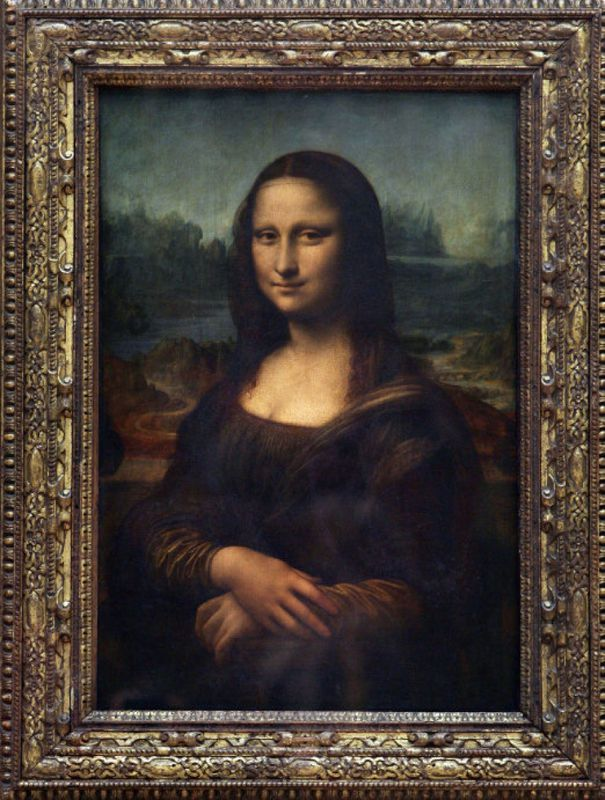 